 2024 PROJE DÖNEMİ
 ERASMUS+ ÖĞRENİM HAREKETLİLİĞİ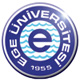 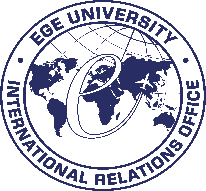 (Lisans Check List)        Ad Soyad:	 T.C. Kimlik / Y.U. No:Öğrenci No: 			 	Bölüm+Fakülte: Gidilecek Ülke:Gidilecek Üniversite: Gidilecek Üniversite ERASMUS KODU: ÖĞRENİM GÖRÜLECEK DÖNEM:    GÜZ DÖNEMİ   BAHAR DÖNEMİ   1 YILTelefon:					E-posta:					
Acil durumda ulaşılacak aile bireyi (Ad-Soyad, Yakınlık Derecesi ve Telefon): 
ASİL  HİBESİZ   YEDEKTEN ASİLE ÇEKİLME   FERAGAT ÜLKE/KURUM DEĞİŞİKLİĞİUZATMA	 İPTAL DİLEKÇESİ VE KARARIYURT DIŞINA ÇIKMADAN ÖNCE TAMAMLANACAK BELGELER:
 İmzalı mühürlü Kabul Mektubu Fakülte YKK Onaylı Online Learning Agreement (OLA) belgesi Karşı Kurumdan Onaylı Learning Agreement	 Euro Hesap Cüzdanı fotokopisi  Halkbank Bornova merkez dışındaki hesaplar için dilekçe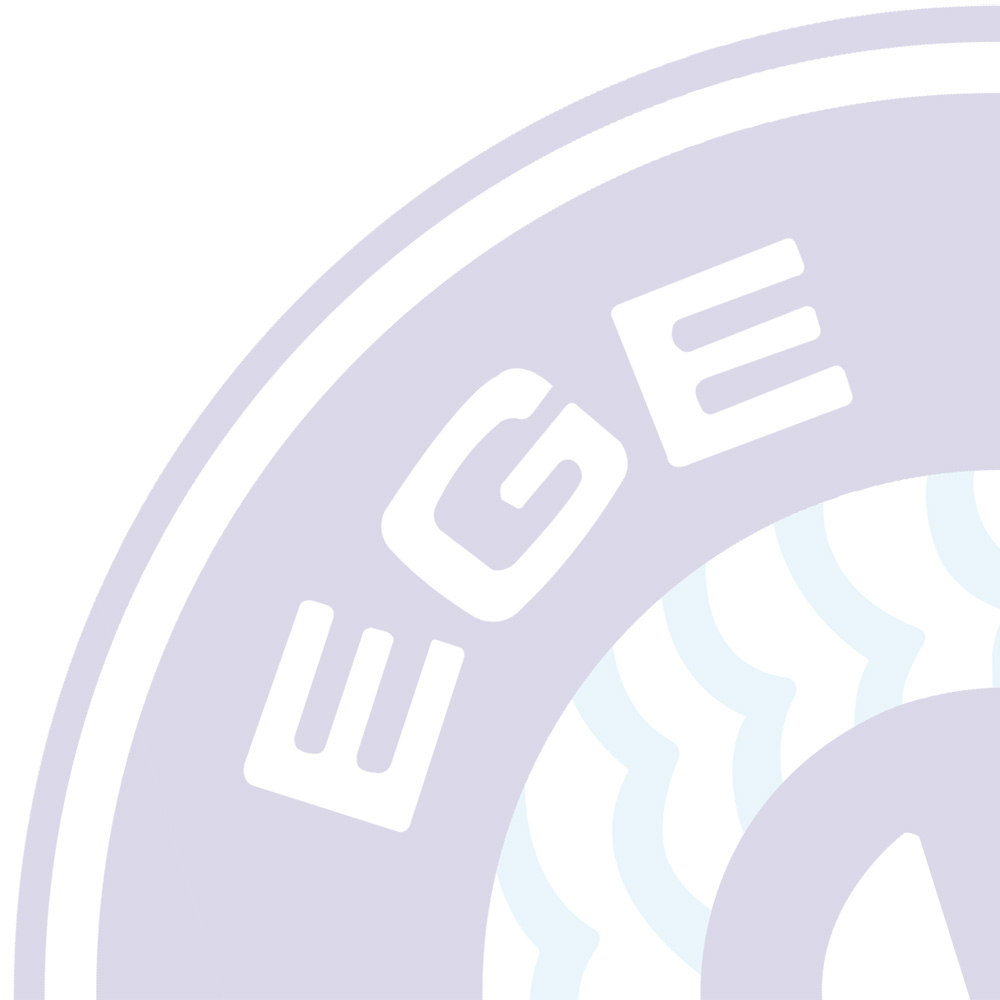  Genel Sağlık Sigortası fotokopisi   Vize / Pasaport / Oturma İzni fotokopisi (Yabancı uyruklu öğrenciler için pasaport zorunludur.) E-devlet öğrenci belgesi Hibe Sözleşmesi:  ….. / ….. / ….. 	 Bilgi Notu ve Beyanname TeslimiHAREKETLİLİK SIRASINDAKİ BELGELER:  YKK Onaylı 1. Dönem Changes Belgesi (varsa)    YKK Onaylı 2. Dönem Changes Belgesi (varsa)  BAHAR DÖNEMİNE UZATMAK İÇİN GÖNDERİLECEK BELGELER: Uzatılan dönem için Kabul Belgesi	 YKK Onaylı Uzatma Kararı + Öğrencinin Dilekçesi YKK Onaylı 2. Dönem için Learning Agreement (Karşı kurum onaylı) Uzatılan dönem için Genel Sağlık Sigortası fotokopisi Uzatılan dönem için vize/oturma izni fotokopisi Uzatılan dönem için sözleşmeHAREKETLİLİK SONRASINDAKİ BELGELER: Confirmation of Study Period  Karşı Kuruma ait Transkript  YKK Onaylı Akademik Tanınma Türkçe son transkript (akademik tanınmada saydırılan derslerin işlendiği) Beneficiary Module - Çevrimiçi AB Anketi